Publicado en Madrid el 15/06/2021 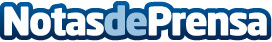 Libro de Quejas refleja la reactivación del consumo: las reclamaciones se cuadruplican en EspañaLa Comunidad de Madrid lidera la lista de comunidades autónomas con mayor número de reclamaciones, seguida de Andalucía, Cataluña y Comunidad Valenciana. El sector de paquetería es el que concentra más quejas en la plataforma. A continuación se sitúan el sanitario, las telecomunicaciones, el turismo y los servicios de suministro energético en el hogarDatos de contacto:Libro de QuejasNo DisponibleNota de prensa publicada en: https://www.notasdeprensa.es/libro-de-quejas-refleja-la-reactivacion-del Categorias: Nacional Finanzas Logística Consumo http://www.notasdeprensa.es